Influence of diet and manure management on ammonia and greenhouse gas emissions from dairy barns N. Edouard, A. Charpiot, P. Robin, E. Lorinquer, J.-B. Dollé, P. Faverdinanimal journalSupplementary MaterialMaterials and MethodsFigure S1. Layout (not proper proportions) of the experimental rooms housing three dairy cows each: room A (managed as LMtied - liquid manure, N balance measurements - or LMfree - liquid manure, free-stall barn with cubicles) and room B (managed as SM – solid manure, straw-based deep litter) seen from above or from the side (lower right).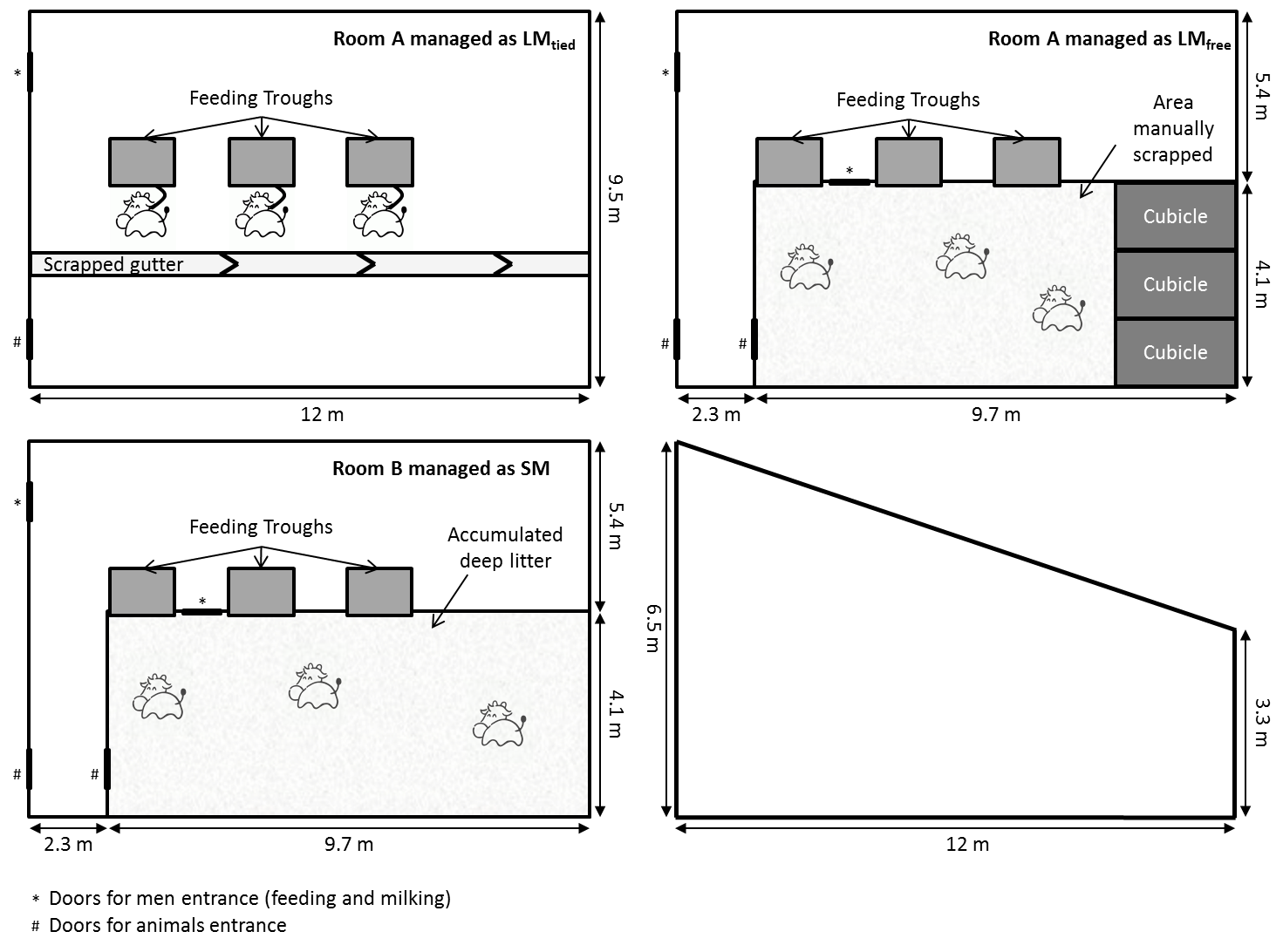 Measurements, samples and analysesTemperature and humidity. Indoor air temperature and relative humidity were recorded continuously at 15-minute intervals in each room using temperature and relative humidity probes (HMP 45C, Campbell Sci., Courtaboeuf, France) placed at a height of 1.5 m in a central position between the cows and connected to a data acquisition system (CR 1000, Campbell Sci., Courtaboeuf, France).Table S1 Indoor environmental conditions as a function of the dietary N supply offered to dairy cows (LowN, 120 g CP/kg DM; HighN, 180 g CP/kg DM), the manure management system (LMtied: liquid manure, N balance measurements; LMfree: liquid manure, free-stall barn with cubicles; SM: solid manure, straw-based deep litter) and the week of measurement (W1-W4)1 Mean daily temperature and humidity: 7 days x 2 sub-periods per dietary treatment and manure management Manure managementLowNLowNLowNLowNHighNHighNHighNHighNVariable1W1   W2W3W4W1W2W3W4SEMIndoorLMtied  Temp. °C16.516.217.616.80.2  Hum. %72.172.063.568.01.4IndoorLMfree  Temp. °C16.116.016.316.40.1  Hum. %61.958.269.374.51.5IndoorSM  Temp. °C16.716.716.416.417.617.016.716.81.1  Hum. %74.878.872.769.166.974.477.879.70.7